NABÓR NA SZKOLENIA GRUPOWE      Powiatowy Urząd Pracy w Kościanie informuje, że prowadzi nabór na następujące szkolenia grupowe:„Operator i mechanik sprzętu do robót ziemnych”(np. operator koparko-ładowarki, ładowarki, koparki, spycharki, walca drogowego),„Spawacz”,„Pracownik ds. rachunkowości i księgowości”(wymagania: osoby z dobrą znajomością obsługi komputera),„Grafik komputerowy”(wymagania: osoby z bardzo dobrą znajomością obsługi komputera).Osoby zainteresowane udziałem w szkoleniach proszone są o kontakt osobisty w PUP Kościan z doradcami klienta lub telefonicznie pod numerem                                        tel. 65 512 10 55.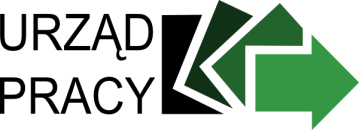 Powiatowy Urząd Pracy w Kościanieul. Ks Prymasa Stefana Wyszyńskiego 8, 64-000 Kościantel. (65) 512 10 55, fax: (65) 512 10 55 wew. 267e-mail: poks@praca.gov.plhttps://koscian.praca.gov.pl 